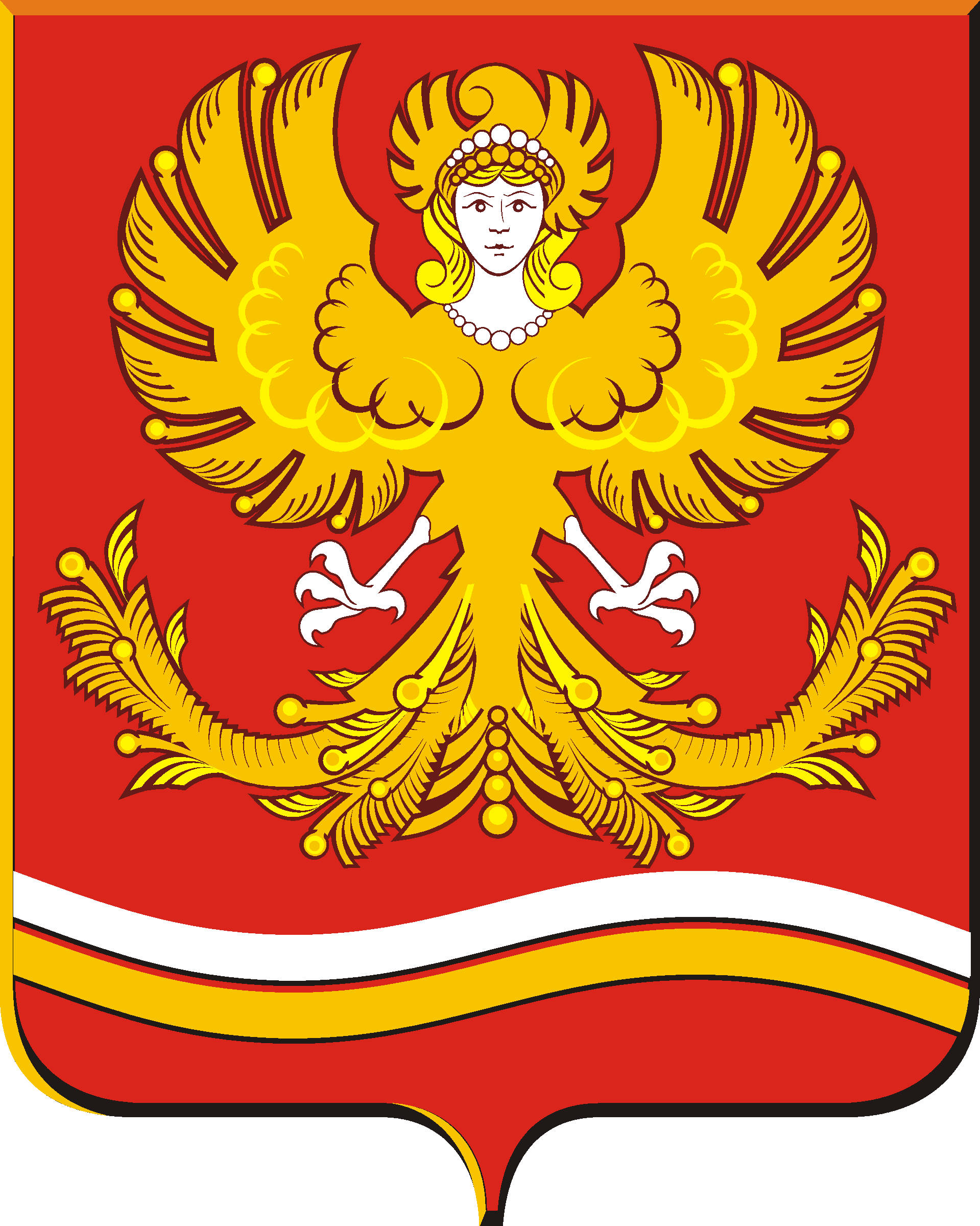 ПОСТАНОВЛЕНИЕАдминистрации Михайловского муниципального образования      ______________________________________________________________________	От 16.12.2020 г.		                                                                               № 360г. МихайловскО проведении торгов  по продаже муниципального имущества - нежилого здания (здание хозяйственного блока),  кадастровый номер 66:16:2601030:222, расположенного по адресу: Свердловская область,Нижнесергинский район, г. Михайловск, ул.  Орджоникидзе, д. 3 В соответствии Федеральным законом от 21.12.2001 г. № 178-ФЗ «О приватизации государственного и муниципального имущества», постановлением Правительства Российской Федерации от 27.08.2012 № 860 «Об организации и проведении продажи государственного или муниципального имущества в электронной форме», Федеральным законом «О государственной регистрации недвижимости» от 13.07.2015 г. № 218-ФЗ, Федеральным законом  от 06.10.2003 г. № 131-ФЗ «Об общих принципах  организации  местного  самоуправления  в Российской Федерации», Постановлением Администрации Михайловского муниципального образования от 13.12.2019 г.  № 424/1, Уставом Михайловского муниципального образования, ПОСТАНОВЛЯЕТ:1. Провести торги  в  электронной форме на аукционе, открытом по составу участников, по продаже муниципального имущества - нежилого здания (здание хозяйственного блока),  кадастровый номер 66:16:2601030:222, расположенного по адресу: Свердловская область, Нижнесергинский район, г. Михайловск, ул.  Орджоникидзе, д. 3 .Установить начальный размер выкупной цены 33 000,00 рублей (тридцать три тысячи рублей),  величина повышения начального выкупной цены («шаг аукциона») 1650,00 рублей (одна тысяча шестьсот пятьдесят рублей), сумма задатка для участия в аукционе 6600,00 рублей (шесть тысяч шестьсот рублей).Отделу экономики и имущества Администрации Михайловского муниципального образования:установить дату, время, место и порядок проведения аукциона, форму и сроки подачи заявок на участие в аукционе, порядок внесения и возврата задатка;в установленные законом сроки опубликовать извещение о проведение аукциона на официальном сайте торгов в сети «Интернет».Контроль за исполнением настоящего постановления оставляю за собой.И.о. Главы Михайловского 	муниципального образования                                                                А.Е. Макеев 